St. Joseph’s College (Autonomous), Bangalore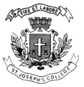 IV Semester Examination, April 2017M.Sc Computer ScienceCS 0315 : Android Application DevelopmentTime 2.5 Hrs						 		Max Marks 70                                           This paper contains 1 printed pages and 1 partPART-AAnswer any SEVEN questions						  10 x7 = 70Define mobile communication. Write the different applications of mobile communication.Explain the GSM system architecture in detail.a)	Describe different access specifiers.b) 	Describe the complete life cycle of a thread.State the features of Java.What is an exception?  and write the types. Discuss various android development tools.Explain the android activity life cycle. Explain the UI design tools in android developmenta) 	Discuss the term naive methods with examplesb)	What are common API's in android development?